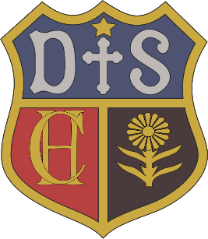 Charlton House Independent SchoolEnglishIntentTo promote a positive attitude to reading, writing, speaking and listening.•	To develop children’s ability to become confident users of language, both oral and written.•	To value language from other countries and cultures.•	To ensure children have access to a broad, balanced and creative literacy curriculum.•	To provide clear and consistent teaching throughout the school.•	To communicate the school policy on English to all staff, Governors, parents and other interested parties.At Charlton House Independent School, we believe that a quality English curriculum should develop children’s love of reading, writing and discussion. We have a rigorous and well organised English curriculum that provides many purposeful opportunities for reading, writing and discussion. Our curriculum closely follows the aims of the National Curriculum for English to enable all children to:● read easily, fluently and with good understanding
● develop the habit of reading widely and often, for both pleasure and information
● acquire a wide vocabulary, an understanding of grammar and knowledge of linguistic conventions for reading, writing and spoken language
● appreciate our rich and varied literary heritage
● write clearly, accurately and coherently, adapting their language and style in and for a range of contexts, purposes and audiences
● use discussion in order to learn; they should be able to elaborate and explain clearly their understanding and ideas
● are competent in the arts of speaking and listening, making formal presentations, demonstrating to others and participating in debate.These aims are embedded across our English lessons and the wider curriculum. We will provide the means for children to develop a secure knowledge-base in English, which follows a clear pathway of progression as they advance through the primary curriculum.  Assessment and review will ensure that we are able to provide targeted support so that all children experience success in English; we believe that a secure basis in literacy skills is crucial to a high quality education and will give our children the tools they need to participate fully as a member of society